Modelo de Dissertação de Mestrado Profissional
Configuração de PáginaTamanho do Papel: A4Margem esquerda: 3 cmMargem superior: 3 cmMargem direita: 2 cmMargem inferior: 2 cmEspaçamento: 1,5Fonte para texto: Times New Roman, tamanho 12, justificadoFonte para nome de capítulo: Times New Roman, tamanho 14, negrito, centralizadoFonte para nome de seção nível 1, 2 e demais: Times New Roman, tamanho 12, negrito, justificadoFonte para texto: Times New Roman, tamanho 12, negrito, justificado
Modelo de Página 1Modelo de Página 2Ficha CatalográficaElemento obrigatórioElaborado pela Biblioteca Central após defesa e aprovação, deixar essa folha em brancoFolha de AprovaçãoElemento obrigatórioDedicatóriaElemento opcionalAgradecimentosElemento opcionalEpígrafeElemento opcionalResumoElemento obrigatórioAbstractElemento obrigatórioLista de Ilustrações (Criado automaticamente pelo editor de texto)Elemento obrigatórioObs1: Conforme norma da ABNT NBR 14724:2005/2006 – Elemento opcional, que deve ser elaborado de acordo com a ordem apresentada no texto, com cada item designado por seu nome específico, acompanhado do respectivo número da página. Quando necessário, recomenda-se a elaboração de lista própria para cada tipo de ilustração (desenhos, esquemas, fluxogramas, fotografias, gráficos, mapas, organogramas, plantas, quadros, retratos e outros). Obs2: Neste item, fica a critério do autor a elaboração de lista de ilustrações para demonstração de quadros, figuras e gráficos.FORMATAÇÃOElemento obrigatório, de acordo com a Resolução Nº 022/2010-CI/CCS art 22e normas para defesa de dissertação PCS aprovadas por meio da Portaria Nº040/2010-PCSSumário (Criado automaticamente pelo editor de texto, não fazer manual)Elemento obrigatório,1	Capítulo IElemento obrigatório,(Times New Roman, tamanho 14, negrito, letras maiúscula no início e restante minúscula, justificado)(Subtítulos - Times New Roman, tamanho 12, negrito, letras maiúscula no início e restante minúscula, numerado e justificado, Texto - Times New Roman, tamanho 12, recuo de 0,5 cm no parágrafo, letras maiúscula no início e restante minúscula, justificado)1.1	IntroduçãoTexto texto texto texto texto texto texto texto texto texto texto texto texto texto texto texto texto texto texto texto texto texto texto texto texto texto texto texto texto texto texto texto texto texto texto texto texto texto texto texto texto texto texto texto texto texto texto texto texto texto texto texto texto texto texto texto texto texto texto texto texto texto texto texto texto texto texto texto texto.1.2	Lacuna da literaturaTexto texto texto texto texto texto texto texto texto texto texto texto texto texto texto texto texto texto texto texto texto texto texto texto texto texto texto texto texto texto texto texto texto texto texto texto texto texto texto texto texto texto texto texto texto texto texto texto texto texto texto texto texto texto texto texto texto texto texto texto texto texto texto texto texto texto texto texto texto.1.3 	Revisão da Literatura em Suporte à Lacuna da LiteraturaTexto texto texto texto texto texto texto texto texto texto texto texto texto texto texto texto texto texto texto texto texto texto texto texto texto texto texto texto texto texto texto texto texto texto texto texto texto texto texto texto texto texto texto texto texto texto texto texto texto texto texto texto texto texto texto texto texto texto texto texto texto texto texto texto texto texto texto texto texto.1.4	JustificativaTexto texto texto texto texto texto texto texto texto texto texto texto texto texto texto texto texto texto texto texto texto texto texto texto texto texto texto texto texto texto texto texto texto texto texto texto texto texto texto texto texto texto texto texto texto texto texto texto texto texto texto texto texto texto texto texto texto texto texto texto texto texto texto texto texto texto texto texto texto.1.5 	Objetivos1.5.1 	Objetivo GeralTexto texto texto texto texto texto texto texto texto texto texto texto texto texto texto texto texto texto texto texto texto texto texto texto texto texto texto texto texto texto texto texto texto texto texto texto texto texto texto texto texto texto texto texto texto texto texto texto texto texto texto texto texto texto texto texto texto texto texto texto texto texto texto texto texto texto texto texto texto.1.5.2	Objetivos EspecíficosObjetivo específico 1Objetivo específico 2Objetivo específico 31.6	ReferênciasTexto texto texto texto texto texto texto texto texto texto texto texto texto texto texto texto texto texto texto texto texto texto texto texto texto texto texto texto texto texto texto texto texto texto texto texto texto texto texto texto texto texto texto texto texto texto texto texto texto texto texto texto texto texto texto texto texto texto texto texto texto texto texto texto texto texto texto texto texto.2	Capítulo IIElemento obrigatório,(Times New Roman, tamanho 14, negrito, letras maiúscula no início e restante minúscula, justificado)(Subtítulos - Times New Roman, tamanho 12, negrito, letras maiúscula no início e restante minúscula, numerado e justificado, Texto - Times New Roman, tamanho 12, recuo de 0,5 cm no parágrafo, letras maiúscula no início e restante minúscula, justificado)2.1	Artigo 1: Título2.1.1 	Autores (depende de cada revista)Autor 1 
Programa ao qual pertence
Nome da Universidade, Cidade, Estado, País
e-mailAutor 1 
Programa ao qual pertence
Nome da Universidade, Cidade, Estado, País
e-mail2.1.2 	IntroduçãoTexto texto texto texto texto texto texto texto texto texto texto texto texto texto texto texto texto texto texto texto texto texto texto texto texto texto texto texto texto texto texto texto texto texto texto texto texto texto texto texto texto texto texto texto texto texto texto texto texto texto texto texto texto texto texto texto texto texto texto texto texto texto texto texto texto texto texto texto texto.2.1.2.1	Lacuna da literaturaTexto texto texto texto texto texto texto texto texto texto texto texto texto texto texto texto texto texto texto texto texto texto texto texto texto texto texto texto texto texto texto texto texto texto texto texto texto texto texto texto texto texto texto texto texto texto texto texto texto texto texto texto texto texto texto texto texto texto texto texto texto texto texto texto texto texto texto texto texto.2.1.2.2	Revisão da Literatura em Suporte à Lacuna da LiteraturaTexto texto texto texto texto texto texto texto texto texto texto texto texto texto texto texto texto texto texto texto texto texto texto texto texto texto texto texto texto texto texto texto texto texto texto texto texto texto texto texto texto texto texto texto texto texto texto texto texto texto texto texto texto texto texto texto texto texto texto texto texto texto texto texto texto texto texto texto texto.Texto texto texto texto texto texto texto texto texto texto texto texto texto texto texto texto texto texto texto texto texto texto texto texto texto texto texto texto texto texto texto texto texto texto texto texto texto texto texto texto texto texto texto texto texto texto texto texto texto texto texto texto texto texto texto texto texto texto texto texto texto texto texto texto texto texto texto texto texto.Texto texto texto texto texto texto texto texto texto texto texto texto texto texto texto texto texto texto texto texto texto texto texto texto texto texto texto texto texto texto texto texto texto texto texto texto texto texto texto texto texto texto texto texto texto texto texto texto texto texto texto texto texto texto texto texto texto texto texto texto texto texto texto texto texto texto texto texto texto.2.1.2.3	ObjetivosTexto texto texto texto texto texto texto texto texto texto texto texto texto texto texto texto texto texto texto texto texto texto texto texto texto texto texto texto texto texto texto texto texto texto texto texto texto.2.1.3	MétodosTexto texto texto texto texto texto texto texto texto texto texto texto texto texto texto texto texto texto texto texto texto texto texto texto texto texto texto texto texto texto texto texto texto texto texto texto texto texto texto texto texto texto texto texto texto texto texto texto texto texto texto texto texto texto texto texto texto texto texto texto texto texto texto texto texto texto texto texto texto.Texto texto texto texto texto texto texto texto texto texto texto texto texto texto texto texto texto texto texto texto texto texto texto texto texto texto texto texto texto texto texto texto texto texto texto texto texto texto texto texto texto texto texto texto texto texto texto texto texto texto texto texto texto texto texto texto texto texto texto texto texto texto texto texto texto texto texto texto texto.Texto texto texto texto texto texto texto texto texto texto texto texto texto texto texto texto texto texto texto texto texto texto texto texto texto texto texto texto texto texto texto texto texto texto texto texto texto texto texto texto texto texto texto texto texto texto texto texto texto texto texto texto texto texto texto texto texto texto texto texto texto texto texto texto texto texto texto texto texto.Texto texto texto texto texto texto texto texto texto texto texto texto texto texto texto texto texto texto texto texto texto texto texto texto texto texto texto texto texto texto texto texto texto texto texto texto texto texto texto texto texto texto texto texto texto texto texto texto texto texto texto texto texto texto texto texto texto texto texto texto texto texto texto texto texto texto texto texto texto.2.1.4	ResultadosTexto texto texto texto texto texto texto texto texto texto texto texto texto texto texto texto texto texto texto texto texto texto texto texto texto texto texto texto texto texto texto texto texto texto texto texto texto texto texto texto texto texto texto texto texto texto texto texto texto texto texto texto texto texto texto texto texto texto texto texto texto texto texto texto texto texto texto texto texto.Texto texto texto (Tabela 1) texto texto texto texto texto texto texto texto texto texto texto texto texto texto texto texto texto texto texto texto texto texto texto texto texto texto texto texto texto texto texto texto texto texto texto texto texto texto texto texto texto texto texto texto texto texto texto texto texto texto texto texto texto texto texto texto texto texto texto texto texto texto texto texto texto texto.Tabela 1 - Pacientes …..N - number, IMC - Índice de Massa Corporal Texto texto texto texto texto texto texto texto texto texto texto texto texto texto texto texto texto texto texto texto texto texto texto texto texto texto texto texto texto texto texto texto texto texto texto texto texto texto texto texto texto texto texto texto texto texto texto texto texto texto texto texto texto texto exto texto texto texto texto.Texto texto texto texto texto texto texto texto texto texto texto texto texto texto texto texto texto texto texto texto texto texto texto texto texto texto texto texto texto texto texto texto texto texto texto texto texto texto texto texto texto texto texto texto texto texto texto texto.Texto texto texto texto texto texto texto texto texto texto texto texto texto texto texto texto texto texto texto texto texto texto texto texto texto texto texto texto texto texto texto texto texto texto texto texto texto texto texto texto texto texto texto texto texto texto texto texto texto texto texto texto texto (Tabela 2) .Tabela 2 - Regressão Logística Múltipla e BNPA	  	 	 	*Significante em P < 0.05 no modelo de regressão logística múltipla e no modelo BNPA;** efeito indireto;  RLM - Regressão Logística Múltipla, BNPA - Bayesian Networks & Path Analysis, OR Odds Ratio, DCV - Doença CardiovascularTexto texto texto texto texto texto texto texto texto texto texto texto texto texto texto texto texto texto texto texto texto texto texto texto texto texto texto texto texto texto texto texto texto texto texto texto texto texto texto texto texto texto texto texto texto texto texto texto texto texto texto texto texto texto texto texto texto texto texto texto texto texto texto texto texto texto texto texto texto.Texto texto texto texto texto texto texto texto texto texto texto texto texto texto texto texto texto texto texto texto texto texto texto texto texto texto texto texto texto texto texto texto texto texto texto texto texto  (Figura 1)  texto texto texto texto texto texto texto texto texto texto texto texto texto texto texto texto texto texto texto texto texto texto texto texto texto texto texto texto texto texto texto texto.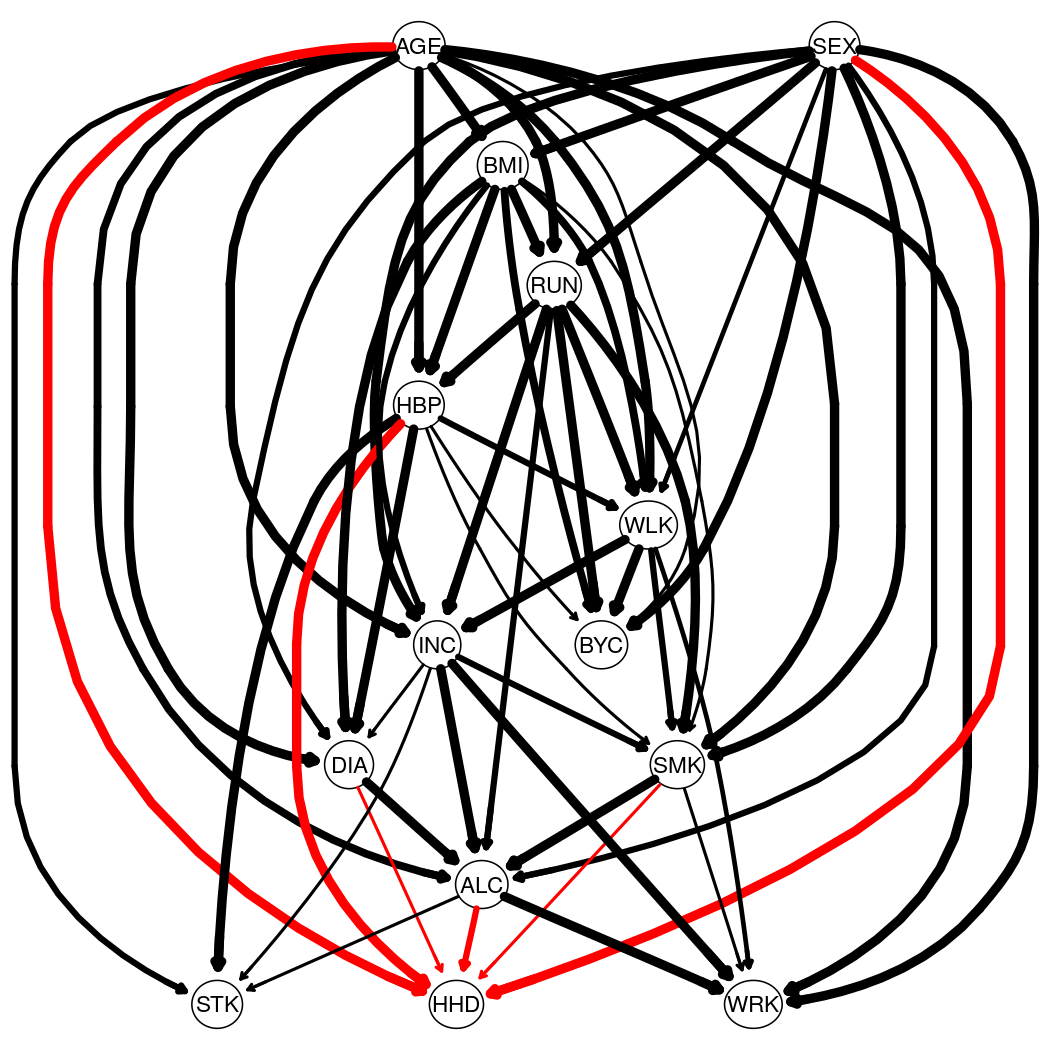 Rede Bayesiana aprendida a partir do banco de dados2.1.5 	Discussão2.1.5.1	Destacar a contribuição do artigoTexto texto texto texto texto texto texto texto texto texto texto texto texto texto texto texto texto texto texto texto texto texto texto texto texto texto texto texto texto texto texto texto texto texto texto texto texto texto texto texto texto texto texto texto texto texto texto texto texto texto texto texto texto texto texto texto texto texto texto texto texto texto texto texto texto texto texto texto texto.2.1.5.2	Discutir os principais resultados (3 a 5) referenciando a literaturaTexto texto texto texto texto texto texto texto texto texto texto texto texto texto texto texto texto texto texto texto texto texto texto texto texto texto texto texto texto texto texto texto texto texto texto texto texto texto texto texto texto texto texto texto texto texto texto texto texto texto texto texto texto texto texto texto texto texto texto texto texto texto texto texto texto texto texto texto texto.Texto texto texto texto texto texto texto texto texto texto texto texto texto texto texto texto texto texto texto texto texto texto texto texto texto texto texto texto texto texto texto texto texto texto texto texto texto texto texto texto texto texto texto texto texto texto texto texto texto texto texto texto texto texto texto texto texto texto texto texto texto texto texto texto texto texto texto texto texto.2.1.5.3	Limitações do EstudoTexto texto texto texto texto texto texto texto texto texto texto texto texto texto texto texto texto texto texto texto texto texto texto texto texto texto texto texto texto texto texto texto texto texto texto texto texto texto texto texto texto texto texto texto texto texto texto texto texto texto texto texto texto texto texto texto texto texto texto texto texto texto texto texto texto texto texto texto texto.2.1.6	ConclusõesTexto texto texto texto texto texto texto texto texto texto texto texto texto texto texto texto texto texto texto texto texto texto texto texto texto texto texto texto texto texto texto texto texto texto texto texto texto texto texto texto texto texto texto texto texto texto texto texto texto texto texto texto texto texto texto texto texto texto texto texto texto texto texto texto texto texto texto texto texto.2.1.7	Referências(De acordo com a revista a ser submetida ou normas da ABNT)3.1	Artigo 1: Título3.1.1 	Autores (depende de cada revista)Autor 1 
Programa ao qual pertence
Nome da Universidade, Cidade, Estado, País
e-mailAutor 1 
Programa ao qual pertence
Nome da Universidade, Cidade, Estado, País
e-mail3.1.2 	IntroduçãoTexto texto texto texto texto texto texto texto texto texto texto texto texto texto texto texto texto texto texto texto texto texto texto texto texto texto texto texto texto texto texto texto texto texto texto texto texto texto texto texto texto texto texto texto texto texto texto texto texto texto texto texto texto texto texto texto texto texto texto texto texto texto texto texto texto texto texto texto texto.3.1.2.1	Lacuna da literatura………………………3.1.6	ConclusõesTexto texto texto texto texto texto texto texto texto texto texto texto texto texto texto texto texto texto texto texto texto texto texto texto texto texto texto texto texto texto texto texto texto texto texto texto texto texto texto texto texto texto texto texto texto texto texto texto texto texto texto texto texto texto texto texto texto texto texto texto texto texto texto texto texto texto texto texto texto.3.1.7	Referências(De acordo com a revista a ser submetida ou normas da ABNT)3	Capítulo III3.1	ConclusõesTexto texto texto texto texto texto texto texto texto texto texto texto texto texto texto texto texto texto texto texto texto texto texto texto texto texto texto texto texto texto texto texto texto texto texto texto texto texto texto texto texto texto texto texto texto texto texto texto texto texto texto texto texto texto texto texto texto texto texto texto texto texto texto texto texto texto texto texto texto.Texto texto texto texto texto texto texto texto texto texto texto texto texto texto texto texto texto texto texto texto texto texto texto texto texto texto texto texto texto texto texto texto texto texto texto texto texto texto texto texto texto texto texto texto texto texto texto texto texto texto texto texto texto texto texto texto texto texto texto texto texto texto texto texto texto texto texto texto texto.3.2	Perspectivas FuturasTexto texto texto texto texto texto texto texto texto texto texto texto texto texto texto texto texto texto texto texto texto texto texto texto texto texto texto texto texto texto texto texto texto texto texto texto texto texto texto texto texto texto texto texto texto texto texto texto texto texto texto texto texto texto texto texto texto texto texto texto texto texto texto texto texto texto texto texto texto.UNIVERSIDADE ESTADUAL DE MARINGÁCENTRO DE CIÊNCIAS DA SAÚDEDEPARTAMENTO DE MEDICINAPROGRAMA DE MESTRADO PROFISSIONAL EM GESTÃO, 
TECNOLOGIA E INOVAÇÃO EM URGÊNCIA E EMERGÊNCIA(Times New Roman, tamanho 14, letras maiúscula, centralizado)NOME DO MESTRANDO(Times New Roman, tamanho 12, letras maiúscula, centralizado)Título da dissertação, título da dissertação,  título da dissertação,  título da dissertação,  título da dissertação,  título da dissertação,  título da dissertação (Times New Roman, tamanho 14, letras maiúscula no início e restante minúscula, centralizado)Maringá2020(Times New Roman, tamanho 12, letras maiúscula, centralizado)NOME DO MESTRANDO(Times New Roman, tamanho 12, letras maiúscula, centralizado)Título da dissertação, título da dissertação,  título da dissertação,  título da dissertação,  título da dissertação,  título da dissertação,  título da dissertação (Times New Roman, tamanho 14, letras maiúscula no início e restante minúscula, centralizado)Dissertação apresentada ao programa de mestrado profissional em gestão, tecnologia e inovação em urgência e emergência da Universidade Estadual de Maringá, como requisito parcial para obtenção do título de Mestre.Área de concentração: Inovação Tecnológica no atendimento de urgência e emergência ou Qualidade em gestão de urgência e emergência. Orientador: Prof(a). Dr(a). Nome do orientador(Times New Roman, tamanho 12, letras iniciais maiúscula e restante minúsculas, justificado, recuo avançado)Maringá2009(Times New Roman, tamanho 12, letras maiúscula, centralizado)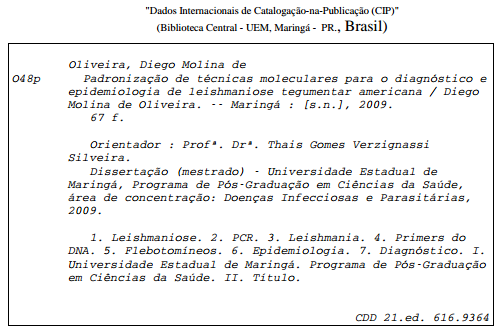 FOLHA DE APROVAÇÃO(Times 14 maiúsculo centralizado)NOME DO MESTRANDO(Times New Roman, tamanho 12, letras maiúscula, centralizado)Título da dissertação, título da dissertação,  título da dissertação,  título da dissertação,  título da dissertação,  título da dissertação,  título da dissertação (Times New Roman, tamanho 14, letras maiúscula no início e restante minúscula, centralizado)Dissertação apresentada ao Programa de Mestrado Profissional em Gestão, Tecnologia e Inovação em Urgência e Emergência da Universidade Estadual de Maringá, como requisito parcial para obtenção do título de Mestre em Gestão, Tecnologia e Inovação em Urgência e Emergência pela Comissão Julgadora composta pelos membros:COMISSÃO JULGADORA(os 2 professores da defesa e os 2 da qualificação)(Times New Roman, tamanho 12, letras maiúscula, centralizado)Prof. Dr. Nome do(a) Orientador(a)Universidade Estadual de Maringá (Presidente)Prof. Dr. Nome do Professor Universidade Nome da UniversidadeProf. Dr. Nome do Professor Universidade Nome da UniversidadeProf. Dr. Nome do Professor Universidade Nome da UniversidadeProf. Dr. Nome do Professor Universidade Nome da Universidade(Times New Roman, tamanho 12, letras maiúscula no início de cada palavra, centralizado)Aprovada em: dd de MMMMM de AAAA.Local de defesa: Sala 99, Bloco 999, campus da Universidade Estadual de Maringá.DEDICATÓRIA(S)(Times New Roman, tamanho 14, letra maiúscula,  centralizado)Dedico esta dissertação a todos aqueles que contribuíram para sua realização.(Times New Roman, tamanho 12, letras maiúscula no início de cada palavra, justificado, recuo avançado)AGRADECIMENTO(S)(Times New Roman, tamanho 14, letras maiúsculas, centralizado)Aos meus pais, ………………………………., pela confiança, dedicação, carinho e incentivo durante toda minha vida.Ao meu orientador  Prof. Dr. Nome do Orientador, pela………...…………………………… …………………………………..………………………………………Aos Pesquisadores Drs. …………………………………………………………………..Aos funcionários………………………………………………………………….., pelo apoio, colaboração e amizade.Aos colegas de minha turma do Mestrado Profissional em Gestão, Tecnologia e Inovação em Urgência e Emergência.………À minha esposa Renata, pelo incentivo, apoio, compreensão e carinho, sempre presente em todos os momentos.A todos, que direta ou indiretamente ajudaram em minha dissertação, o meu sincero agradecimento.À Deus(Times New Roman, tamanho 12, letras maiúsculas no início, justificado)EPÍGRAFE(Times New Roman, tamanho 14, letras maiúsculas, centralizado)Se quiseres conhecer uma pessoa,não lhe pergunte o que pensa,mas sim o que ama.(SANTO AGOSTINHO)(Times New Roman, tamanho 12, letras maiúsculas, alinhado a direita)Título da dissertação, título da dissertação,  título da dissertação,  título da dissertação,  título da dissertação,  título da dissertação,  título da dissertação (Times New Roman, tamanho 14, letras maiúscula no início e restante minúscula, justificado)RESUMO(Times New Roman, tamanho 12, letras maiúscula no início e restante minúscula, justificado)Texto texto  texto  texto  texto  texto  texto  texto  texto  texto  texto  texto  texto  texto  texto  texto  texto  texto  texto  texto  texto  texto  texto  texto  texto  texto  texto  texto  texto  texto  texto  texto  texto  texto  texto  texto  texto  texto  texto  texto  texto  texto  texto  texto  texto  texto  texto  texto  texto  texto  texto  texto  texto  texto  texto  texto  texto  texto  texto  texto  texto  texto  texto  texto  texto  texto  texto  texto  texto  texto  texto  texto  texto  texto  texto  texto  texto  texto  texto  texto  texto  texto  texto  texto  texto  texto  texto  texto  texto  texto  texto  texto  texto  texto  texto  texto  texto  texto  texto  texto  texto  texto  texto  texto  texto  texto  texto  texto  texto  texto  texto  texto  texto  texto  texto  texto  texto  texto  texto  texto  texto  texto  texto  texto  texto  texto  texto  texto  texto  texto  texto  texto  texto  texto  texto  texto  texto  texto  texto  texto  texto  texto  texto  texto  texto  texto  texto  texto  texto  texto  texto  texto  texto  texto  texto  texto  texto  texto  texto  texto  texto  texto  texto  texto  texto  texto  texto  texto  texto  texto  texto  texto  texto  texto  texto  texto  texto  texto  texto  texto  texto  texto  texto  texto  texto  texto  texto  texto  texto  texto  texto  texto  texto  texto  texto  texto  texto  texto  texto  texto  texto  texto  texto  texto  texto  texto  texto  texto  texto  texto  texto  texto  texto  texto  texto  texto  texto  texto  texto  texto  texto  texto  texto  texto  texto  texto  texto  texto  texto  texto  texto  texto  texto  texto  texto  texto  texto  texto  texto  texto  texto  texto  texto  texto  texto  texto  texto  texto  texto  texto  texto  texto  texto  texto  texto  texto  texto  texto  texto  texto  texto  texto  texto  texto  texto  texto  texto  texto  texto  texto  texto  texto  texto  texto  texto  texto  texto  texto  texto  texto  texto  texto  texto  texto  texto  texto  texto  texto  texto  texto  texto  texto  texto  texto Palavras-chave: Palavra-chave1. Palavra-chave2. Palavra-chave....Palavra-chave5.(Times New Roman, tamanho 12, letras maiúscula no início e restante minúscula, justificado)Dissertation Title, Dissertation Title, Dissertation Title, Dissertation Title, Dissertation Title, Dissertation Title, Dissertation Title(Times New Roman, tamanho 14, letras maiúscula no início e restante minúscula, justificado)ABSTRACT(Times New Roman, tamanho 12, letras maiúscula no início e restante minúscula, justificado)Text text text text text text text text text text text text text text text text text text text text text text text text text text text text text text text text text text text text text text text text text text text text text text text text text text text text text text text text text text text text text text text text text text text text text text text text text text text text text text text text text text text text text text text text text text text text text text text text text text text text text text text text text text text text text text text text text text text text text text text text text text text text text text text text text text text text text text text text text text text text text text text text text text text text text text text text text text text text text text text text text text text text text text text text text text text text text text text text text text text text text text text text text text text text text text text text text text text text text text text text text text text text text text text text text text text text text text text text text text text text text text text text text text text text text text text text text text text text text text text text text text text text text text text text text text text text text text text text text text text text text text text text text text text text text text text text text text text text text text text text text text text text text text text text text text text text text text text text text text text text text text text text text text text text text text text text text text text text text text text text text text text text text text text text text text text text text text text text text text text text text text text text text text text text text text.Keywords: Keyword1. Keyword2. Keyword .... Keyword5.Figura 1 Nome da figura…………………………………..................................................38Tabela 1 Nome da tabela......................................................................................................39Tabela 2 Nome da tabela......................................................................................................40Figura 2 Nome da figura.………………………………….................................................50Figura 3 Nome da figura…………………………………..................................................53Tabela 4 Nome da tabela......................................................................................................64Tabela 5 Nome da tabela......................................................................................................65Tabela 6 Nome da tabela......................................................................................................73Figura 4 Nome da figura…………………....……………..................................................78Figura 5 Nome da figura……………………………………..............................................82Figura 6 Nome da figura……………………………………..............................................83Figura 7 Nome da figura……………………………………..............................................98Dissertação elaborada e formatada conforme as normas da ABNT (Capítulo I ) e das publicações científicas (Capítulo II): American Journal of Tropical Medicine and Hygiene (artigo 1) disponível em: <http://www.ajtmh.org/misc/ifora.shtml> e Vector Borne and Zoonotic Diseases (artigo 2) disponível em: <http://www.liebertpub.com/products/manuscript.aspx?pid=67 >(Times New Roman, tamanho 12, letras maiúscula no início e restante minúscula, justificado, recuo avançado)VariáveisSem Desfecho(n=23918)Com Desfecho(n=714)Total(n=24632)IDADE, N (%)    Adulto20342 (85.1%)376 (51.4%)20718 (84.1%)    Idoso3559 (14.9%)355 (48.6%)3914 (15.9%)GÊNERO, N (%)   Feminino12013 (50.3%)244 (33.4%)12257 (49.8%)   Masculino11888 (49.7%)487 (66.6%)12375 (50.2%)DIABETES, N (%)   Sem Diabetes22897 (95.8%)595 (81.4%)23492 (95.4%)   Com Diabetes1004 (4.2%)136 (18.6%)1140 (4.6%)...Caminho do RelacionamentoRLMRLMEfeitos do BNPA Efeitos do BNPA Suporte ao RelacionamentoSuporte ao RelacionamentoCaminho do RelacionamentoVariáveisORDireto & IndiretoTotalMRBNPAIDADE → DCVAdultoRef0.381 *  0.404 **0.785SupportadoSupportadoIDADE → DCVIdoso2.856 (0.881;1.218)*0.381 *  0.404 **0.785SupportadoSupportadoGÊNERO → DCVFemininoRef0,242 *  0.036 **0.278SupportadoSupportadoGÊNERO → DCVMasculino2.001 (0.526;0.865)*0,242 *  0.036 **0.278SupportadoSupportadoDIABETES → DCVSem DiabetesRef0.116  0.019 **0.135SupportadoNão SupportadoDIABETES → DCVCom Diabetes1.869 (0.400;0.845)*0.116  0.019 **0.135SupportadoNão Supportado